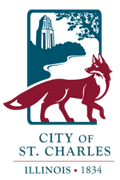 For Immediate Release										Contact:  Lisa Garhan	Communications Manager 630.443.3744lgarhan@stcharlesil.govWhite Ribbon Campaign Honors Essential WorkersShow Your Support with a White RibbonSt. Charles, Ill. (April 24, 2020) – Healthcare workers, first responders, grocery employees, delivery drivers, electric line workers, cleaning crews. These are just some of the essential workers who continue to report to their jobs as the COVID-19 public health crisis continues to grip the nation.  To honor this vital group of workers who provide valuable services that are fundamental to the St. Charles community, residents Diane Cullen and John Stock organized a White Ribbon Campaign. Volunteers from the community and America in Bloom St. Charles are adorning the light poles on Main Street with white ribbons. Everyone is invited to be a part of the effort and show their support by tying a white ribbon outside their home or business. “We rely on essential workers every day,” said Cullen. “We wanted to thank them for continuing to provide the services that hold our community together throughout this difficult time. If you don’t have a white ribbon, any color ribbon, or even a picture of a white ribbon displayed in your front window will show them your support as well.”For more information, contact Cullen at 630.440.6706.Click here for a ribbon pattern to print out. (Pattern developed by the Henry Ford Health System.)About the City of St. CharlesThe City of St. Charles, Illinois, is guided by the four driving principles in its Mission: Heritage. Community. Service. Opportunity. Together, these principles create a thriving environment for people who live or visit here, and for businesses to prosper. Our City has gained national recognition as a family-friendly town and wide acclaim for its architecture, living up to its nickname Pride of the Fox. Conveniently located 35 miles west of Chicago, in Kane and northwestern DuPage counties, St. Charles is home to 33,000 residents and a balanced mix of nearly 2,000 businesses that employ more than 18,000 people. More at www.stcharlesil.gov, and follow us on Facebook, Twitter, Instagram, Vimeo and LinkedIn.##